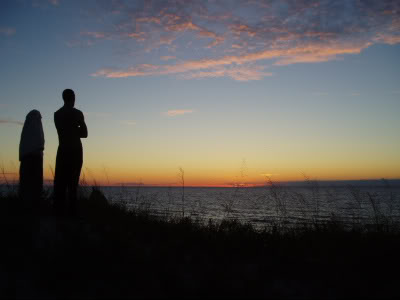 Bryllupssalmeaf Erik Linow Mel.: Gud ske tak og lov, vi så dejligt sov!1.Kærlighed blir til,i det puslespil,hvor Gud fører hjerterne tilsammen,underet er sket,himmelforberedt- lev så livet ud i fryd og gammen!2.Ane, føle, håb,kærlighedens dåb?Hjertestikket ville begge ramme.Brodden himmelsendt?Bålet end var tændt,elskovsblikket  -  kærlighedens flamme.3.Stærkt er nu det bånd,gjort med himmelhånd,bærer godt i livets mange dage,ordet som I ga’var et gyldigt ”ja”,ægtepagten Gud og mand behage.4.Vilje skal der tili det drillespillivets sommerfugleleg udfolder,himmelhjælp formårnok at læge sår,både brist og brud de alt forvolder.5.Kærlighed vil gro,når for begge topagten blir til frihed og ej fængsel,døre åbnes udregnes der med Gud,stille vil han jord- og himmellængsel.6.Livet retning får,når I Vejen går- smeltet sammen er I til et hele.Skønt at være ét,råb det vidt og bredt- himmelnæring må med lyst I dele.7.Mand og kvinde komtag til ejendomhimmelgaverne I fik i eje.Gud vil stå jer bi,om I ham vil  gilov at være lys på jeres  veje.8.Hun et lilje-værk,han et tårn, så stærk,- Far han følge jer i livets dage!Sjov og kirkesang,elskov dagen lang,himmelnåde er det  uden mage.Sept. 2009